KẾ HOẠCH BÀI DẠY I/ YÊU CẦU CẦN ĐẠT.- Biết kể lại và trình diễn các bài hát ở các chủ đề đã học bằng nhiều hình thức.- Đọc được bài đọc nhạc Ban nhạc Đô-Rê-Mi, kết hợp gõ đệm, vận động, kí hiệu bàn tay và thể hiện được sắc thái âm nhạc khi đọc.- HS biết chơi trò chơi Vũ điệu âm thanh.- Luyện tập khả năng ghi nhớ và phản xạ nhanh với cao độ và tiết tấu âm nhạc.- Biết gõ theo các mẫu tiết tấu.- Biết tự nhận xét bản thân và nhận xét bạn bè trong việc thực hiện các nhiệm vụ học tập một cách khách quan và tích cực.II/ ĐỒ DÙNG DẠY HỌC1/ Giáo viên- Sách giáo khoa, đồ dùng, tranh ảnh- Đàn, máy tính, máy chiếu, trợ giảng, file nhạc…để tổ chức các hoạt động-  Trình chiếu Powerpoint/ Đàn phím điện tử  – Loa Bleutooth – nhạc hát, nhạc đệm.2/ Học sinh- Sách giáo khoa Âm nhạc lớp 1- Nhạc cụ gõ hoặc nhạc cụ gõ tự tạo.III/ CÁC HOẠT ĐỘNG DẠY HỌC    IV/ ĐIỀU CHỈNH SAU BÀI DẠY................................................................................................................................. ....................................................................................................................................................................................................................................................................................................................................................................................................................................................................................................................................KẾ HOẠCH BÀI DẠYI/YÊU CẦU CẦN ĐẠT- HS biết hát và biểu diễn bài hát các bài hát đã học; Thể hiện đúng bài hát đã học với các hình thức nhóm, cặp đôi; Biết thể hiện cảm xúc, vận động cơ thể và gõ đệm khi nghe bài hát; Thể hiện được đúng hình tiết tấu đã học với nhạc cụ gõ; Đọc được 2 bài đọc nhạc kết hợp thực hiện kí hiệu bàn tay và vận động cơ thể theo ý mình.- Hát chuẩn xác, thuộc lời  bài hát, thể hiện đúng sắc thái tình cảm các bài hát đã học;  Hình thành cho học sinh một số kỹ năng hát ( hát rõ lời, đồng đều ,lấy hơi), biểu diễn được các bài hát đã học; HS biết sử dụng thành thạo một số nhạc cụ đã học đệm cho các bài hát- Giáo dục các em đức tính chăm chỉ, vâng lời, ngoan ngoãn, biết yêu thương, học tập chăm chỉ và đoàn kết bạn bè, biết ơn thầy cô;  Lắng nghe ý kiến, chia sẻ và tích cực hợp tác cùng các bạn trong nhóm để hoàn thành nhiệm vụ được giaoII/ ĐỒ DÙNG DẠY HỌC1/ Giáo viên- Sách giáo khoa, đồ dùng, tranh ảnh, sách giáo viên.- Đàn, máy tính, máy chiếu, trợ giảng, các file âm thanh học liệu đính kèm.- Nhạc cụ đệm cho bài hát: Song loan, trống nhỏ, thanh phách,.....2/ Học sinh- Sách giáo khoa Âm nhạc lớp 2- Nhạc cụ gõ: Thanh phách ( hoặc nhạc cụ gõ tự tạo).III/ CÁC HOẠT ĐỘNG DẠY HỌCIV/ ĐIỀU CHỈNH SAU BÀI DẠY................................................................................................................................. ....................................................................................................................................................................................................................................................................................................................................................................................................................................................................................................................................KẾ HOẠCH BÀI DẠY I. YÊU CẦU CẦN ĐẠT
– HS thể hiện được các nội dung ôn tập.
– HS thể hiện được nội dung đã lựa chọn để tham gia biểu diễn. + Năng lực đặc thù- HS tự tin biểu diễn các nội dung đã học với sự tương tác giữa cá nhân/ nhóm. HS có sáng tạo khi tham gia các hoạt động âm nhạc. + Năng lực chung– Lắng nghe và chia sẻ ý kiến cùng bạn/ nhóm bạn.
– Tích cực, chủ động tham gia các hoạt động tập thể – Có tinh thần học hỏi và giúp đỡ bạn khi tham gia các hoạt động.
– Yêu quê hương, kính thầy, mến bạn, giữ gìn nét đẹp của âm nhạc dân tộc.II/ ĐỒ DÙNG DẠY HỌC1/ Giáo viên- Sách giáo khoa, đồ dùng, tranh ảnh- Đàn, máy tính, máy chiếu, trợ giảng, file nhạc.- Nhạc cụ đệm cho bài hát: Thanh phách, trống nhỏ2/ Học sinh- Sách giáo khoa Âm nhạc lớp 3- Nhạc cụ gõ: Thanh phách.III/ CÁC HOẠT ĐỘNG DẠY HỌC IV/ ĐIỀU CHỈNH SAU BÀI DẠY................................................................................................................................. ....................................................................................................................................................................................................................................................................................................................................................................................................................................................................................................................................KẾ HOẠCH BÀI DẠYI/ YÊU CẦU CẦN ĐẠT:- Học sinh thực hiện được: Tổ chức các hoạt động phù hợp với nội dung bài học.+ Nhớ được tên các nốt nhạc, kí hiệu ghi nhạc, giai điệu.- Học sinh vận dụng được: + Vận dụng được kiến thức đã học vào các hoạt động tập thể.+ Lắng nghe và chia sẻ ý kiến cùng bạn/ nhóm bạn khi tham gia các hoạt động. -- Học sinh có cơ hội hình thành, phát triển ( phẩm chất, năng lực):+ Có kỹ năng làm việc nhóm, tổ, cá nhân.+ Hình thành cho học sinh một số kỹ năng hát (hát rõ lời, đồng đều, lấy hơi)- Biết hát kết hợp các hình thức gõ đệm theo phách.- Qua bài hát giáo dục học sinh yêu thiên nhiên, tình bạn, quý trọng thầy cô giáo.II/ ĐỒ DÙNG DẠY HỌC1/ Giáo viên- Sách giáo khoa, đồ dùng, tranh ảnh- Đàn, máy tính, máy chiếu, trợ giảng, file nhạc.- Nhạc cụ đệm cho bài hát: Thanh phách, trống nhỏ2/ Học sinh- Sách giáo khoa Âm nhạc lớp 4- Nhạc cụ gõ: Thanh phách.III/ CÁC HOẠT ĐỘNG DẠY HỌC IV/ ĐIỀU CHỈNH SAU BÀI DẠY................................................................................................................................. ....................................................................................................................................................................................................................................................................................................................................................................................................................................................................................................................................Môn học: Âm nhạcĐÁNH GIÁ CUỐI HỌC KÌ IThời gian thực hiện: Ngày 01 tháng 01 năm 2024Lớp: 1Tiết số: 18 / Tổng số tiết: 35TGNội dungPhương pháp, hình thức tổ chức DH tương ứngPhương pháp, hình thức tổ chức DH tương ứngThiết bịĐDDHTGNội dungHoạt động của GVHoạt động của HSThiết bịĐDDH5’*Hoạt động Khởi động:Trò chơi: “Vũ điệu âm thanh”- GV cho HS quan sát bản nhạc đã chuẩn bị sẵn trên bảng.- GV đánh đàn bản nhạc và đọc lại các tên nốt.- GV đặt câu hỏi:? Em thấy tên các nốt nhạc ở dòng 1,2,3 như thế nào?? Khi đọc vang lên nghe âm thanh ở dòng nào vang lên cao nhất, ở dòng nào vang lên thấp nhất?- Yêu cầu HS nhận xét.- GV nhận xét – tổng kết.- GV chia lớp thành 3 nhóm để đọc cao độ cho từng nhóm quy ước: + Nhóm 1 – Đô+ Nhóm 2 – Rê+ Nhóm 3 – Mi- GV hướng dẫn và bắt nhịp các nhóm chơi theo đúng quy định. Cụ thể khi tay GV chỉ về phía nhóm nào thì nhóm đó đọc tên nốt nhạc phân công. Yêu cầu đọc khớp với tay bắt nhịp để tạo thành một giai điệu liền mạch.- GV sửa sai cho các nhóm.- GV hướng dẫn và yêu cầu HS: Đọc to lần 1, đọc nhỏ lần 2 và ngược lại.- GV yêu cầu HS tự thỏa thuận và kết hợp giữa các nhóm thể hiện yêu cầu trên. Nên thay đổi kết hợp các hình thức để tạo cho HS hứng thú và phản xạ nhanh khi chơi.- Sau khi từng nhóm thực hiện GV mời HS tự nhận xét- GV nhận xét chung, chốt lại những ý kiến phù hợp.- GV khuyến khích HS lựa chọn những nội dung yêu thích để tập luyện thêm hoặc có những ý tưởng khác với trò chơi Vũ điệu âm thanh.- HS lắng nghe.- HS trả lời- HS nhận xét - HS lắng nghe.- HS thực hiện trò chơi.- HS lưu ý sửa sai (nếu có)- HS chú ý thực hiện cho đúng yêu cầu.- HS tự nhận xét phần trình bày của nhóm mình.- HS nhận xét.- HS chú ý lắng nghe- HS thực hiện theo ý tưởng cá nhân/ nhóm.sM tínhMchiếuÂm thanh15’* Hoạt động hình thành kiến thức mới - Khám pháKiểm tra cuối HK IBan nhạc Đô – Rê – Mi (10 phút).- Đọc bài đọc nhạc Ban nhạc Đô – Rê – Mi- Gợi ý các nội dung luyện tập cho bài đánh giá cuối kì I- GV yêu cầu HS đọc bài đọc nhạc 2 – 3 lần theo các hình thức sau:+ đọc to – đọc nhỏ.+ Đọc theo kí hiệu bàn tay.+ Đọc và vỗ tay theo nhịp.- GV nhận xét chung.- GV chia nhóm, các nhóm thống nhất với nhau cách đọc kết hợp với các yêu cầu nêu trên.- GV yêu cầu HS nhận xét- GV nhận xét và lưu ý khi đọc thể hiện được các sắc thái âm nhạc.- GV chốt lại những ý kiến đáng khen ngợi, động viên HS suy nghĩ và mạnh dạn nghĩ ra các ý tưởng khác.- GV gợi ý cho HS lựa chọn một trong các nội dung sau:+ Thể hiện bài hát, bài đọc nhạc, khuyến khích HS thể hiện thêm ý tưởng của bản thân khi trình bày.+ Gõ đệm vận động kết hợp hát, tập luyện và tự giới thiệu trình bày.- HS thực hiện lần lượt các yêu cầu GV đưa ra.- HS lắng nghe.- HS chia nhóm, thống nhất cách đọc và thực hành theo yêu cầu.- HS nhận xét.- HS lưu ý.- HS ghi nhớ và thực hiện.- HS lắng nghe và ghi nhớ.M tínhMchiếuHình ảnhNhạc cụ10’* Hoạt động luyện tập - Thực hành* Gõ theo mẫu tiết tấu:- Gõ theo 2 mẫu tiết tấu.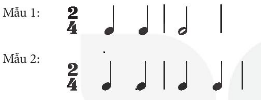 - GV hướng dẫn HS thực miệng đọc, tay gõ đúng tiết tấu theo hình thức cá nhân/ nhóm/ dãy/ cả lớp.- GV mời từng nhóm thực hiện.- Yêu cầu HS nhận xét.- GV nhận xét – đánh giá.- GV lưu ý khi gõ đều tiết tấu nốt đen và vỗ tay thêm một tiếng hoặc gõ ở nốt trắng chú ý khi phối hợp cần vỗ đều với âm lượng vừa phải.- HS lắng nghe.- HS thực hiện.- HS nhận xét - HS lắng nghe và sửa sai (nếu có)- HS lưu ý.* Xem tranh và kể lại tên bài hát ở các chủ đề đã học:- Quan sát tranh và đoán tên bài hát.- GV cho HS quan sát tranh ở các chủ đề.? Nhìn vào tranh và cho biết em liên tưởng đến bài hát nào mà em đã học.+ Tranh 1: Tổ quốc ta+ Tranh 2: Chào người bạn mới đến.+ Tranh 3: Vào rừng hoa.+ Tranh 4: Lớp Một thân yêu.- GV yêu cầu HS nhận xét.- GV nhận xét.- GV hướng dẫn HS chia nhóm để HS xem tranh nhớ lại các bài hát đã học.- Các nhóm báo cáo và trình bày kết quả của nhóm trước lớp bằng hình thức cùng xem tranh và hát kết hợp đệm nhạc cụ.- Yêu cầu HS nhận xét.- Gv nhận xét phần trình bày của các nhóm.- HS quan sát tranh.- HS trả lời.- HS nhận xét.- HS lắng nghe.- Thực hiện chia nhóm.- Các nhóm báo cáo phần trình bày của nhóm mình.- HS nhận xét.- HS lắng nghe.5’* Hoạt động vận dụng - sáng tạo* Trình diễn bài hát: - Lựa chọn trình diễn theo một trong các hình thức.- GV hướng dẫn HS lựa chọn hình thức trình bày:+ Đơn ca/ song ca / tốp ca.+ Hát kết hợp gõ đệm.+ Hát kết hợp vận động bài hát mình yêu thích và tự tin nhất khi thể hiện....- GV gọi HS lên bảng thực hiện mẫu.- Yêu cầu HS nhận xét.- GV nhận xét – đánh giá.- GV lưu ý với HS hát đúng nhạc đệm và thể hiện đúng tính chất, sắc thái của bài hát.- HS lắng nghe và lựa chọn.- HS thực hiện.- HS nhận xét.- HS ghi nhớ- HS lưu ý.* Gv khen ngợi, nhắc nhở- GV yêu cầu HS tự chọn nhạc cụ để gõ đệm và hát nối tiếp hai bài hát Tổ quốc ta và Lớp Một thân yêu, theo bài tập số 6 trang 19 vở bài tập.+ Lưu ý HS có thể sử dụng thước kẻ/ thìa/ cốc/ ...- Cho HS tham gia trò chơi nối tên bài hát với tranh cho phù hợp, theo bài tập số 7 trang 20 vở bài tập.- HS thực hiện.- HS lưu ý và lựa chọn.- HS tham gia trò chơi.Môn học: Âm nhạcĐÁNH GIÁ CUỐI HỌC KÌ IThời gian thực hiện: Ngày 01 tháng 01 năm 2024Lớp: 2Tiết số: 18 / Tổng số tiết: 35TGNội dungPhương pháp, hình thức dạy học tương ứngPhương pháp, hình thức dạy học tương ứngThiết bịĐDDHTGNội dungHoạt động của GVHoạt động của HSThiết bịĐDDH3’* Hoạt động mở đầu: Khởi động  Trò chơi- GV nhắc HS ngồi ngay ngắn, thẳng lưng, kiểm tra đồ dùng, sách vở.- GV tổ chức cho HS tham gia trò chơi ghép tranh:+ GV chuẩn bị 4 bức tranh theo 4 chủ đề.+ Chọn 2 đội mỗi đội gồm 4 HS lên tham gia trò chơi: Trong vòng 30’ HS chọn các bức tranh ghép vào nhau theo đúng lần lượt các chủ đề đã học.+ Tổ chức HS chơi- GV chỉ định 1 vài HS nhắc lại tên các chủ đề đã học.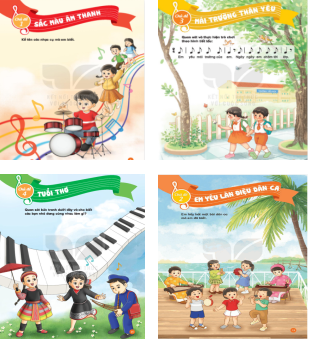 - Gọi HS nhắc lại tên các bài hát đã học và các bài nhạc đã nghe.- Nhận xétHS ngồi ngay ngắn, thẳng lưng.HS tham gia trò chơiQuan sát2 đội tham giaHS tham gia chơi1HS nhắc lạiHS nhắc lạiM/tính20’* Hoạt động hình thành kiến thức mới - Khám pháKiểm tra cuối HK I* Vận động cơ thể theo nhịp bài hát Vui đến trường- GV cho HS nghe lại bài hát Vui đến trường.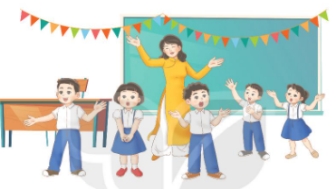 - GV có thể làm mẫu một vài động tác vận động theo nhịp điệu bài hát.- GV yêu cầu HS nghe hát và vận động theo nhịp điệu.- Tổ chức cho HS tự sáng tạo những động tác vận động phù hợp với nhịp điệu bài hát.- Mời 1 vài HS lên thể hiện phần sáng tạo của mình.- Nhận xét.*Gõ đệm theo hình tiết tấu bài Múa sư tử thật là vui.- GV gõ mẫu hình tiết tấu để HS nghe và cảm nhận. Yêu cầu HS gõ hình tiết tấu.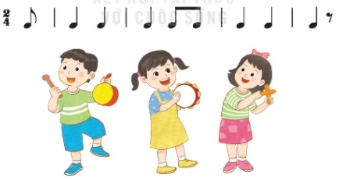 - GV gõ mẫu hình tiết tấu kết hợp đọc từ tượng thanh.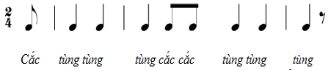 - GV yêu cầu HS gõ tiết tấu và đọc từ tượng thanh. HS gõ to - nhỏ, nhanh - chậm theo cảm xúc và sáng tạo cá nhân.- GV cùng HS sử dụng các nhạc cụ gõ như: Thanh phách, trống con gõ hình tiết tấu kết hợp với trình chiếu màn hình nhịp điệu múa sư tử.- GV yêu cầu HS gõ tiết tấu bài Múa sư tử thật là vui theo nhịp điệu bài hát ( Gv hướng dẫn các nốt móc đơn gõ vào tang trống, các nốt đen gõ lên bề mặt của trống).- GV cho HS gõ tiết tấu 1 vài lần.- Nhận xét.Nghe lại bài hátHS quan sát GV làm mẫu.HS nghe bài hát và vận động.HS tự sáng tạo.1 bài HS thể hiệnHS gõ đệm theo hình tiết tấu.HS nghe mẫu tiết tấu và cảm nhận.HS gõ tiết tấu và đọc từ tượng thanh.HS quan sát GV HS gõ tiết tấu bài Múa sư tử…HS gõ 1 vài lầnM/tính20’* Hoạt động hình thành kiến thức mới - Khám pháKiểm tra cuối HK I* Gõ hoặc vỗ tay theo hình tiết tấu- GV thực hiện mẫu cho HS quan sát mẫu tiết tấu 1.- Yêu cầu HS vỗ tay hoặc gõ đệm tiết tấu mẫu 1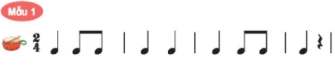 - Yêu cầu HS vỗ tay hoặc gõ đệm thể hiện hình tiết tấu đúng tính chất mạnh - nhẹ của nhịp 2/4. Gõ nhanh - chậm theo cảm xúc cá nhân.- GV vỗ tay lãm mẫu hình tiết tấu mẫu 2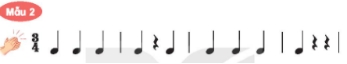 - Yêu cầu HS vỗ tay hoặc gõ đệm thể hiện hình tiết tấu mẫu 2.- Yêu cầu HS thể hiện hình tiết tấu đúng tính chất mạnh - nhẹ, nhẹ của nhịp 3/4. HS quan sátVỗ tay hoặc gõ đệm theo tiết tấu 1HS vỗ tay hoặc gõ đệm.HS quan sát GV lãm mẫu HS thực hiệnHS thể hiện đúng tính chất.* Đọc hai bài đọc nhạcBài đọc nhạc số 1:- GV cho HS nghe lại bài đọc nhạc số 1 qua file nhạc.- Yêu cầu HS đọc nhạc bài số 1 kết hợp thực hiện kí hiệu bàn tay hoặc vận động cơ thể.- Hướng dẫn HS luyện tập theo các hình thức khác nhau như tổ, nhóm, cá nhân.- chia lớp thành 2 nửa: Một nửa đọc nhạc, 1 nửa làm kí hiệu bàn tay và ngược lại. Thực hiện đồng thời.Bài đọc nhạc số 2- GV cho HS nghe lại bài đọc nhạc số 2 qua file nhạc- GV cho HS luyện tập theo các hình thức tổ, nhóm, cá nhân- chia lớp thành 3 nhóm: Nhóm 1 đọc nhạc, nhóm 2 vận động, nhóm 3 làm kí hiệu bàn tay. Sau đó luận phiên nhau thực hiện.HS nghe lại bài TĐNHS đọc bài kết hợp kí hiệu bàn tay.HS luyện tập theo các hình thức.HS thực hiệnHS nghe lại bài TĐN số 2HS đọc và vận động.HS luyện tập theo các hình thức.Các nhóm thực hiện.Môn học: Âm nhạcLớp: 3ĐÁNH GIÁ CUỐI HỌC KÌ 1Tiết số:18 /Tổng số tiết: 35Thời gian thực hiện: Ngày 01 tháng 01 năm 2024TGNội dungPhương pháp, hình thức tổ chức DH tương ứngPhương pháp, hình thức tổ chức DH tương ứngThiết bịĐDDHTGNội dungHoạt động của GVHoạt động của HSThiết bịĐDDH3’* Hoạt động mở đầu - Khởi động.Gõ theo hình tiết tấu bằng các nhạc cụ đã học (Tiết 17)- Nhắc HS giữ trật tự khi học. Lớp trưởng báo cáo sĩ số lớp.- Nói tên các chủ đề đang học.– HS sử dụng nhạc cụ gõ thể hiện hình tiết tấu (SGK trang 31) theo cặp đôi, nhóm (GV quan sát và hỗ trợ HS nếu cần).
– HS gõ to – nhỏ theo ý tưởng của nhóm.
– GV cho HS kết hợp các nhạc cụ gõ đồng thời mẫu tiết tấu 1 và 2 và 3 (tuỳ theo điều kiện thực tế).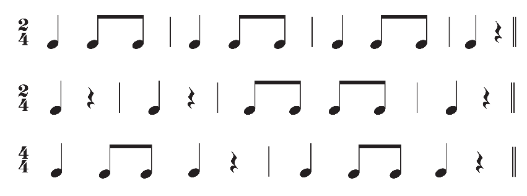 - Trật tự, chuẩn bị sách vở, lớp trưởng báo cáo- 2,3 Thực hiện- Cặp, nhóm thực hiện theo sự HD của GV.- Thực hiện- Thực hiệnHình ảnhĐàn15’* Hoạt động hình thành kiến thức mới.Nêu cảm nhận của em sau khi nghe tác phẩm Suối đàn t’rưng và Nổi trống lên các bạn ơi! (Tiết 17)- Nghe 2 tác phẩm Suối đàn t’rưng và Nổi trống lên các bạn ơi!
– HS chia sẻ trong nhóm, trước lớp về cảm xúc cá nhân sau khi nghe 2 tác phẩm trên.- Lắng nghe, cảm nhận- Chia sẻ về sắc thái, cảm xúc, tốc độ Máy tínhĐàn15’* Hoạt động  Thực hành - Luyện tậpLựa chọn và đọc theo nhóm bài đọc nhạc số 1 và số 2 theo các cách sau (Tiết 18)- HS đọc thầm, sau đó luyện tập mỗi 1 bài đọc nhạc với các hình thức nhóm/ cặp đôi – Bài đọc nhạc số 1: đọc kết hợp thực hiện kí hiệu bàn tay/ đọc theo cách của em.– Bài đọc nhạc số 2: đọc kết hợp gõ đệm theo phách/ đọc to dần ở dòng 1 và nhỏ dần ở dòng 2.- Nhóm/ cặp đôi thực hiện- Thực hiện- Thực hiệnVideoHình ảnh2’* Hoạt động Vận dụng - sáng tạo.Lựa chọn và biểu diễn bài hát (Tiết 18)– HS tập biểu diễn bài hát: Múa lân, Vui đến trường, Khúc nhạc trên nương xa với hình thức đơn ca/ nhóm/ cặp đôi.– GV gợi ý cho HS mỗi bài hát nên biểu diễn với hình thức nào (vận động cơ thể/ vận động phụ hoạ/ vận động theo nhịp điệu). - HS chia sẻ ý kiến và sáng tạo khi tham gia biểu diễn.- Thực hiện theo sự HD của GV.- Thực hiện theo sự HD của GV- Thực hiệnHình ảnh videoMôn học: Âm nhạcLớp: 4ĐÁNH GIÁ CUỐI HỌC KÌ 1Tiết số:18 /Tổng số tiết: 35Thời gian thực hiện: Ngày 01 tháng 01 năm 2024TGNội dungPhương pháp, hình thức dạy học tương ứngPhương pháp, hình thức dạy học tương ứngThiết bị, ĐDDHTGNội dungHoạt động của GVHoạt động của HSThiết bị, ĐDDH3’* Hoạt động mở đầu - Khởi độngTrò chơi: Vận động cơ thể theo nhạc. (Body percussion)               - GV mở file nhạc và hướng dẫn HS vận động cơ thể tay, vai, đùi, giậm chân, … theo nhịp điệu. - Khuyến khích HS tự sáng tạo động tác vận động cơ thể theo ý thích.- GV nhận xét, tuyên dương HS và liên kết giới thiệu vào nội dung tiết học.- Hs vận động cơ thể theo nhạc- Hs thực hiện sáng tạo- Hs lắng ngheM/tính15’* Hoạt động  Thực hành - Luyện tậpChép và nói tên các nốt nhạc trên khuông nhạc.- Đọc nhạc Bài số 1 và Bài số 2 với yêu cầu.+ Đọc kết hợp gõ/ vỗ tay theo phách, nhịp.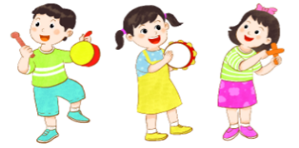 + Đọc nối tiếp- Lựa chọn và thực hiện+ Gõ nhạc cụ theo nhóm kết hợp 2 hình tiết tấu sau: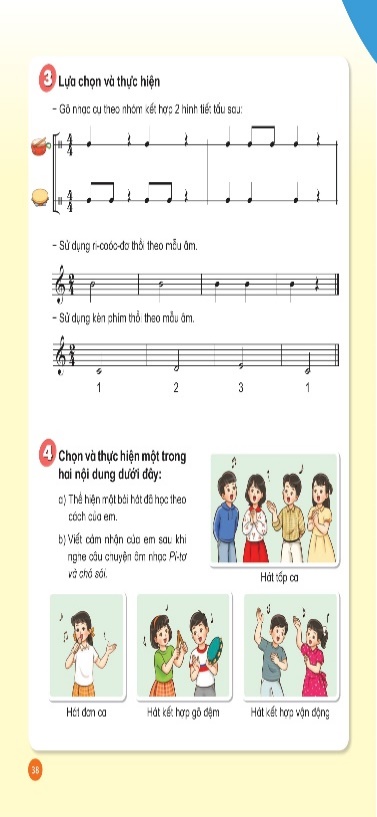 + Sử dụng nhạc cụ giai điệu thổi theo mẫu âm.* Recorder* Kèn phím- GV hướng dẫn HS chia nhóm và tập luyện đọc nhạc Bài số 1 và Bài số 2 kết hợp với vỗ tay hoặc gõ đệm theo phách/ nhịp.- Các nhóm thảo luận, lựa chọn, thống nhất tập luyện theo yêu cầu. Khuyến khích sự sáng tạo của các nhóm.- Các nhóm trình bày sản phẩm thực hành.- HS nhận xét bạn/ nhóm bạn sau hoạt động biểu diễn.- GV nhận xét, tuyên dương và điều chỉnh cho HS (nếu cần).- GV yêu cầu các nhóm đọc nối tiếp theo câu hoặc cả bài đọc nhạc số 1 và số 2.- Các nhóm thực hành đọc nối tiếp Khuyến khích khi đọc có kết hợp gõ đệm/ vận động, ...- HS tự nhận xét và nhận xét bạn/ nhóm bạn sau hoạt động.- GV nhận xét, tuyên dương và sửa sai cho HS (nếu có).- HS yêu cầu HS chia nhóm và hướng dẫn HS tập luyện 2 hình tiết tấu.- GV gợi ý để HS so sánh, phân biệt và gõ chính xác tiết tấu nghịch phách.- Các nhóm thực hành. Khuyến khích HS hỗ trợ lẫn nhau.- GV yêu cầu 2 nhóm kết hợp gõ nhạc cụ theo 2 hình tiết tấu. Khuyến khích HS sử dụng các loại nhạc cụ gõ/ nhạc cụ tự tạo.- HS nhận xét bạn/ nhóm bạn sau hoạt động.- GV nhận xét, tuyên dương và điều chỉnh cho HS (nếu cần).- GV cho HS quan sát câu nhạc và hướng dẫn HS thực hành thổi recorder nốt Si theo mẫu âm.- GV cho HS đọc mẫu âm và tập bật lưỡi theo âm “Tu” sau đó luyện tập thổi. Khuyến khích HS hỗ trợ lẫn nhau.- HS thực hiện cá nhân/ nhóm/ tổ.- GV yêu cầu HS nhận xét bạn/ nhóm bạn.- GV nhận xét, tuyên dương và điều chỉnh cho HS (nếu cần).- GV cho HS quan sát và hướng dẫn HS thực hành chơi kèn phím 3 nốt Đô – Rê - Mi theo mẫu âm.- GV cho HS đọc mẫu âm và sau đó luyện tập thổi. Khuyến khích HS hỗ trợ lẫn nhau.- HS thực hiện cá nhân/ nhóm/ tổ.- GV nhận xét, tuyên dương và điều chỉnh cho HS (nếu cần).- Hs thực hiện đọc nhạc- Thực hiện theo nhóm- Hs nhận xét- Hs lắng nghe- Hs thực hiện- Thực hiện theo nhóm- HS lắng nghe- Thực hiện ôn tập theo nhóm- Hs thực hiện- Thực hiện gõ nhạc cụ theo tiết tấu- Hs lắng nghe- Hs quan sát- HS đọc mẫu âm theo hướng dẫn- Hs thực hiện- Hs lắng nghe- Quan sát kèn phím- Hs thực hiện* Hoạt động vận dụng - sáng tạoChọn và thực hiện một trong hai nội dung.+ Thể hiện một bài hát đã học theo cách của em.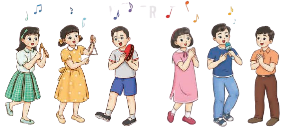 + Viết cảm nhận của em sau khi nghe câu chuyện Pi-tơ và chó sói.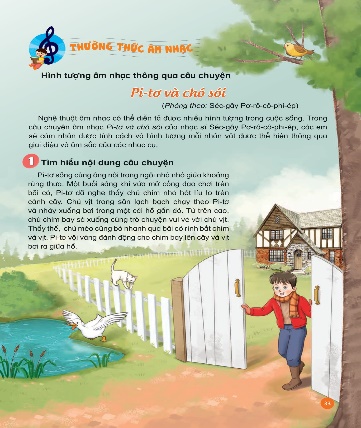 * Tổng kết, nhận xét tiết học.- GV gợi ý cho HS tự lựa chọn bài hát mình thích nhất trong 4 chủ đề và trình bày theo cách mình muốn. Khuyến khích HS có sự kết hợp theo các hình thức trình bày bài hát.- HS thực hành theo tập luyện và trình bày sản phẩm theo yêu cầu. Khuyến khích HS sáng tạo theo ý thích.- GV yêu cầu HS nhận xét bạn/ nhóm bạn sau hoạt động.- GV nhận xét, tuyên dương và điều chỉnh cho HS (nếu cần).- GV có thể gọi HS kể tóm tắt lại câu chuyện một lần và gợi ý để HS viết một đoạn ngắn nói về cảm nhận của bản thân sau khi nghe câu chuyện.+ Câu chuyện kể về những nhân vật nào? Em thích nhất nhân vật nào? Vì sao? Nội dung câu chuyện kể về điều gì? Tính cách nhân vật được thể hiện qua những loại nhạc cụ nào? Em thích âm thanh của nhạc cụ nào nhất? …- HS thực hành viết cảm nhận. - GV thu kết quả, có thể gọi 1 vài HS đọc cảm nhận của mình.- HS nhận xét và chia sẻ cảm nhận cùng bạn.- GV nhận xét, tuyên dương và điều chỉnh cho HS (nếu cần).- GV dặn dò HS về nhà tập luyện các nội dung đã học ở học kì I. Khuyến khích HS tự lựa chọn các nội dung yêu thích để thể hiện.- Hs thể hiện bài hát- Luyện tập theo các hình thức- Hs lắng nghe- Hs thực hiện- HS viết cảm nhận- Hs lắng nghe- HS lắng nghe và thực hiệnNHÓM TRƯỞNGBAN GIÁM HIỆU